О публичных слушаниях по проекту решения Совета сельского поселения Чувалкиповский    сельсовет муниципального района Чишминский район Республики Башкортостан «О внесении изменений и дополнений в Устав сельского поселения  Чувалкиповский   сельсовет  муниципального района Чишминский район Республики Башкортостан»В соответствии со статьей 28 Федерального закона от 6 октября 2003 года №131-ФЗ «Об общих принципах организации местного самоуправления в Российской Федерации», статьей 11 Устава сельского поселения  Чувалкиповский  сельсовет муниципального района Чишминский район Республики Башкортостан,Совет сельского поселения Чувалкиповский сельсовет муниципального района Чишминский район Республики Башкортостан решил:1. Утвердить прилагаемый проект решения Совета сельского поселения Чувалкиповский   сельсовет муниципального района Чишминский район Республики Башкортостан «О внесении изменений и дополнений в Устав сельского поселения Чувалкиповский сельсовет муниципального района Чишминский район Республики Башкортостан».2. Назначить проведение публичных слушаний по проекту решения Совета сельского поселения Чувалкиповский   сельсовет муниципального района Чишминский район Республики Башкортостан «О внесении изменений и дополнений в Устав сельского поселения Чувалкиповский   сельсовет муниципального района Чишминский район Республики Башкортостан» (далее - проект решения Совета сельского поселения)  на 20 декабря  2022 г.  в 15 часов в здании Администрации сельского поселения Чувалкиповский  сельсовет муниципального района Чишминский район.3. Организацию и проведение публичных слушаний по проекту решения Совета сельского поселения возложить на комиссию Совета сельского поселения Чувалкиповский  сельсовет муниципального района Чишминский район по соблюдению Регламента Совета, статусу и этике депутата.4. Обнародовать  настоящее решение  в здании Администрации сельского поселения Чувалкиповский сельсовет муниципального района Чишминский район по адресу: Республика Башкортостан, Чишминский район, с.Чувалкипово ул. Центральная, 56 и на официальном сайте в сети ИНТЕРНЕТ.5. Установить, что письменные предложения жителей сельского поселения Чувалкиповский сельсовет муниципального района Чишминский район Республики Башкортостан по проекту решения Совета сельского поселения, указанному в пункте 1 настоящего решения, направляются в Совет сельского поселения Чувалкиповский сельсовет муниципального района Чишминский район Республики Башкортостан (по адресу: Республика Башкортостан, Чишминский район, с. Чувалкипово, ул. Центральная  д. 56) в течение 10 дней со дня обнародования настоящего решения.Глава сельского поселенияЧувалкиповский сельсоветмуниципального района Чишминский районРеспублики Башкортостан                                                           Т.Ф.КаримовБаШКортостан РеспубликАҺыШишмӘ районыМУНИЦИПАЛЬ РАЙОНЫныҢСЫУАЛКИП АУЫЛ СОВЕТЫауыл биЛӘмӘҺе хакимиӘте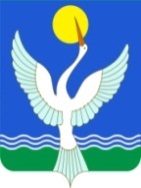 СОВЕТСЕЛЬСКОГО ПОСЕЛЕНИЯЧУВАЛКИПОВСКИЙ   сельсоветМУНИЦИПАЛЬНОГО РАЙОНАЧишминскИЙ район РеспубликИ БашкортостанKАРАР                                          «01» декабрь  2022 й.                                                     №  145РЕШЕНИЕ      «01» декабря  2022 г.